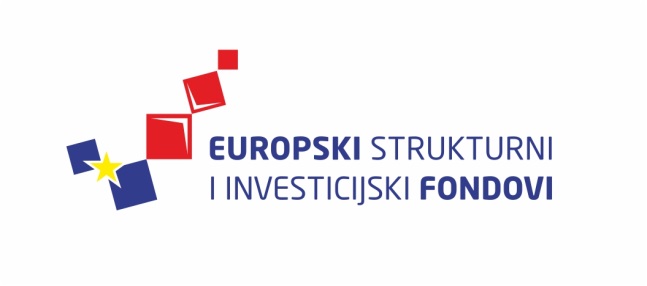 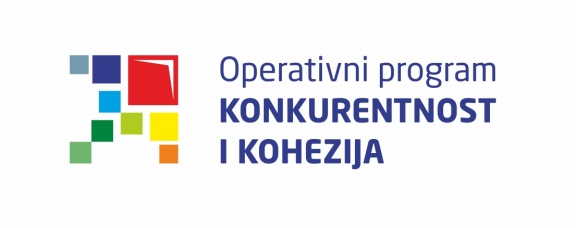 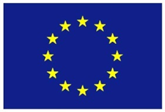 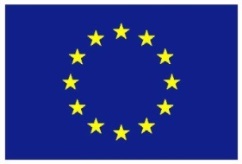 Europska unijaZajedno do fondova EUProvedba programa izobrazbe financira se sredstvima tehničke pomoći iz Operativnog programa Konkurentnost i kohezija, iz Europskog fonda za regionalni razvojKomunikacija, informiranje i vidljivost u kontekstu fondova EU9. i 10. studenoga 2015. / Hrvatska gospodarska komora9. i 10. studenoga 2015. / Hrvatska gospodarska komora9. i 10. studenoga 2015. / Hrvatska gospodarska komoraLista polaznikaLista polaznikaLista polaznikaIme i prezimeNaziv tijela/institucija:1.Diana MihelićMinistarstvo gospodarstva2.Lucija PecnikMinistarstvo gospodarstva3.Matija HorvatMinistarstvo gospodarstva4.Ana BašićMinistarstvo gospodarstva5.Tatjana PekečMinistarstvo gospodarstva6.Maja BrnasMinistarstvo zdravlja7.Mijomir GrgurevićMinistarstvo gospodarstva8.Goran ČavalaMinistarstvo gospodarstva9.Zrinka BorozniMinistarstvo gospodarstva10.Tereza Begović GudeljJavna ustanova RERA S.D. za koordinaciju i razvoj Splitsko dalmatinske županije11.Bojan IvanetićMinistarstvo poljoprivrede12.Marija DvečkoMinistarstvo poljoprivrede13.Marina MamićMinistarstvo poljoprivrede14.Ivana SutlarHŽ Infrastruktura d.o.o.15.Anita MartinčevićMinistarstvo gospodarstva16.Ela TomljanovićAgencija za regionalni razvoj Republike Hrvatske17.Petra JabukaNacionalna zaklada za razvoj civilnoga društva18.Alen MatićMinistarstvo regionalnoga razvoja i fondova Europske unije19.Sara ŠorgićSisak projekti d.o.o.20.Ruža BeljanNacionalna zaklada za razvoj civilnoga društva21.Niko RukavinaUdruga općina u Republici Hrvatskoj